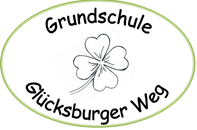 ________________________________________________________________________________Grundschule Glücksburger Weg, Glücksburger Weg 6, 30165 Hannover,Tel.: 0511 / 168 - 4 76 28gsgluecksburgerweg@hannover-stadt.deAnmeldungzur Betreuung in der VGS Glücksburger WegHiermit melde ich mein Kind.......................................................................		.........................	.................................Name, Vorname						geb. am			Klassezur Betreuung in der VGS Glücksburger Weg an:	für das Schuljahr 20…./20….Folgende Hinweise habe ich zur Kenntnis genommen:Tägliche Betreuung von 12:00 bis 13:00 UhrIn der schulfreien Zeit entfällt die BetreuungFehlende Kinder müssen entschuldigt werdenDiese Anmeldung ist verbindlich für den angegebenen ZeitraumBitte geben Sie Ihrem Kind ausreichend zu essen und zu trinken mitDa wir in dieser Stunde auch viel an der frischen Luft spielen, bitten wir Sie darauf zu achten, dass Ihr Kind dem Wetter entsprechend gekleidet istSollte Ihr Kind einen Hort besuchen, entfällt leider der Anspruch auf einen Betreuungsplatz_____________________			______________________Unterschrift der ErziehungsberechtigtenHannover, ...................................Bitte geben Sie diese Anmeldung schnellstmöglich ab.Mit freundlichen Grüßengez. S. DohmSchulleiterin